Not: Düzenleme Nedeni ; YENİ KULLANICI, GÖREV EKLEME, KURUMDAN AYRILMA, GÖREV SİLME, GÖREV EKLEME, UNVAN DEĞİŞİKLİĞİ, SOYAD DEĞİŞİKLİĞİ olarak girilecektir.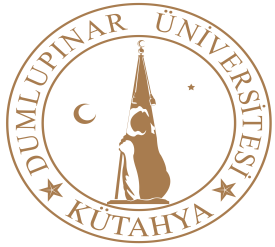 ELEKTRONİK BELGE YÖNETİM SİSTEMİ (EBYS)ELEKTRONİK BELGE YÖNETİM SİSTEMİ (EBYS)KULLANICI BİLGİLERİNİ DÜZENLEME FORMUKULLANICI BİLGİLERİNİ DÜZENLEME FORMUKULLANICI BİLGİLERİKULLANICI BİLGİLERİAD SOYADTC KİMLİK NOSİCİL NOİDARİ UNVANAKADEMİK UNVANÇALIŞTIĞI BİRİMBÖLÜMANABİLİMDALIİŞ TEL DAHİLİCEP TELEFONUDÜZENLEME NEDENİKULLANICI SİLME VE GÖREV SİLME DURUMUNDA GÖREVİ ÜSTLENECEK PERSONEL